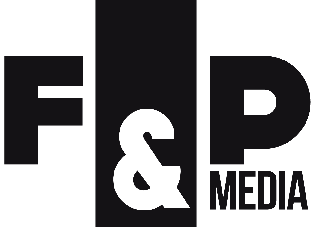 Presenta“WALKING ON SUNSHINE”Dirigido por:MAX GIWA Y DANIA PASQUINIConANNABEL SCHOLEYHANNAH ARTERTONGIULIO BERRUTIGREG WISEKATY BRANDY la colaboración deLEONA LEWISDepartamento de PrensaM&P ComunciaciónMarién PiniésTel. +34 93 896 05 23 / +34 639 128 355Mpinies@mpcomunicacion.comWALKING ON SUNSHINE¿Recuerdas tu primer amor de verano? ¡Taylor sí!Ahora, el único problema es que su hermana va a casarse con él…Filmado al ritmo de los grandes éxitos de los 80, Walking on Sunshine es el fenómeno musical más marchoso del año, protagonizado por las estrellas en alza Annabel Scholey, Hannah Arterton y Giulio Berruti, que interpretan al triángulo amoroso formado por Maddie, Taylor y Raf. Están arropados por el talento de la divertida cómica británica Katy Brand, el reputado actor teatral Greg Wise y la multipremiada estrella de la canción Leona Lewis, que se estrena en el cine con este gran espectáculo musical.Tras tener un tórrido encuentro con el guapísimo Raf, Maddie decide casarse con él en Apulia (Italia), a pesar de que acaba de salir de una larga relación. Lo que Maddie no sabe cuando invita a la boda a su hermana Taylor es que ella vivió con Raf un fugaz romance de verano, y lo considera aún el amor de su vida... y ese es solo uno de los muchos obstáculos que deberán superar antes de darse el «sí, quiero»… Este musical se compone de clásicos del pop de los 80 como «Don’t You Want Me» (Human League), «Holiday» (Madonna), «Girls Just Wanna Have Fun» (Cyndi Lauper) o «Wake Me Up Before You Go-Go» (Wham), por nombrar solo unos pocos.Dirigida por Max Giwa y Dania Pasquini, dúo responsable de la franquicia StreetDance, Walking on Sunshine cuenta como productora musical y compositora a Anne Dudley, que todavía saborea las mieles del éxito del oscarizado musical Los Miserables. La producción está a cargo de Allan Niblo y James Richardson de Vertigo Films, y la producción ejecutiva, de Rupert Preston y Nigel Williams (Vertigo Films), Stuart Ford  (IM Global) y Al Munteanu (Square One Entertainment).SINOPSISMaddie (Annabel Scholey) está decidida a organizar su boda con Raf (Giulio Berruti), su prometido, e invita a su hermana Taylor (Hannah Arterton) sin saber que ambos tuvieron un romance de verano tiempo atrás. Este triángulo amoroso es uno de los muchos obstáculos que deberán superar antes de darse el “si quiero”.CÓMO NACIÓ EL PROYECTO«El concepto original ha sido siempre el de un romance de verano», comenta el productor James Richardson. «Eso siempre ha estado en el corazón de la idea. Desde el principio he querido hacer algo alegre y divertido, y un romance veraniego es una situación clásica que todos atraviesan, un rito de transición. Me pareció que sería muy entrañable hacer una película sobre eso.» La música, por supuesto, era otro factor crucial. «Una de las cosas de las que estuvimos hablando fue de que la música ochentera suena en todas partes, en cualquier celebración», afirma Richardson. «Los jóvenes que no vivieron los 80 escuchan también estas canciones y las conocen. Es un sonido muy de fiesta».Elegir la banda sonora no consistía simplemente en buscar grandes favoritos, sino temas que se acoplaran bien a los personajes y a la historia. «Ir cribando a partir de recopilaciones de clásicos del pop de los 80 fue bastante divertido», ríe. Richardson fichó al guionista Joshua St Johnson, a su vez un gran fan de la música de los 80, para elaborar el guión. «Tenía una idea básica de una trama centrada en dos hermanas enamoradas del mismo hombre», recuerda Richardson. «Entonces entró Joshua para desarrollar la idea, y al mismo tiempo llegaron Max y Dania». La pareja de realizadores habían terminado de dirigir las producciones de Vertigo StreetDance 1 y 2. Los cuatro trabajaron mano a mano en el guión, proceso que duró un año y medio. «Yo sabía que Max y Dania serían perfectos», declara Richardson. «Nos ilusionaba mucho este concepto positivo, estimulante y alegre, tan repleto de posibilidades.»
Tener a dos directores en el proyecto resultó muy natural. «Colaboramos muy estrechamente para llevar el guión a buen puerto, desarrollando la relación entre las dos hermanas de forma que tuviera un aire actual, fresco y creíble», explica Dania. Max se sintió atraído por el guión inicial y le pareció un paso natural: «Era un proyecto muy interesante y una idea fenomenal, no lo dudamos ni un momento. Nos lanzamos de cabeza porque nos pareció que, después de hacer las dos películas de StreetDance, era como subir el siguiente escalón.» Richardson atribuye al afán perfeccionista la tardanza en terminar el guión. «Construimos los distintos personajes, matizamos cómo eran las hermanas, cómo era el protagonista masculino y cómo eran los amigos», explica. «Pero fue un proceso necesario para llegar al punto exacto que queríamos. Todo se reduce a dos hermanas que se quieren y que nunca querrían hacerse daño.»
Lo siguiente fue decidir dónde se ambientaría la película. «Tenían que ser unas vacaciones de playa», afirma Richardson. «Habíamos rodado ya en Italia, y todos decían que teníamos que volver allí, y fue entonces cuando surgió la idea de Apulia. Esta región tiene una fantástica tradición cinematográfica, una fantástica comisión cinematográfica muy bien organizada y estructurada». En cuanto el equipo visitó el lugar, «supimos al instante que era perfecto», recuerda Richardson. Se reunió a un equipo procedente tanto del Reino Unido como de Italia. Muchos de sus miembros formaban ya parte de la familia Vertigo, habiendo trabajado ya en StreetDance. Walking on Sunshine ya estaba cobrando forma.EL CASTING Y LOS PERSONAJESEl proceso de selección del reparto fue, en palabras de Max, «tan largo como agradable». No solo resultaba esencial encontrar a actores que encajaran perfectamente con los personajes y pudieran darles vida, sino que tenían que poder cantar y bailar, aunque la coreógrafa de la película, Liza Biller, señala que para los papeles principales no buscaron a bailarines profesionales. «Era preferible que actuaran bien en los bailes a que fueran bailarines de técnica impecable», afirma. «El feeling era lo importante. Los buenos actores pueden con eso, era importante que llevaran cierto tono emocional al baile.»Las audiciones se celebraron por todo el Reino Unido, con miles de candidatos participando en, como lo llama Richardson, «un proceso más bien brutal. Les hicimos emplearse a fondo».La intención inicial era tener un elenco compuesto por grandes nombres para atraer una mayor financiación, pero en mayo de 2012 el equipo se decidió por un reparto que aportara novedad, frescura y entusiasmo. «Dijimos: “Olvidémonos de captar ciertos nombres para la financiación y elijamos a la gente adecuada”», recuerda Richardson. Para los dos papeles principales, los de las hermanas Maddie y Taylor, el proceso de audiciones fue el más arduo, a pesar de que Richardson, Max y Dania vieron enseguida que Annabel Scholey y Hannah Arterton eran perfectas. «Hannah entró por la puerta, y era exactamente lo que estábamos buscando», apunta Richardson. «Era una actriz encantadora, con una voz preciosa y un aspecto estupendo que resultaba a la vez cuotidiano e increíblemente sexy. Con Annabel pasó lo mismo. Su prueba fue perfecta, pero teníamos que acabar el proceso de audiciones con un montón de gente.»El agente de Arterton la llamó de improviso y le pidió que preparara una canción para la prueba. «Elegí "Eternal Flame", que acabé cantando en una playa de Italia», dice Arterton. «Hice la audición, conocí a Max y Dania, tuve una segunda prueba y finalmente me ofrecieron un papel. Es mi primer largometraje, y recibir el papel protagonista es el mayor sueño que podía haber concebido.»Scholey interpreta a la impulsiva Maddie, que empieza la película con el corazón roto por culpa de Doug (Greg Wise). «Ha roto con ella después de cinco años juntos, y Maddie decide irse de vacaciones para olvidarle», explica. «Está a punto de cumplir los 30 y es consciente de que se encuentra en un momento importante de su vida. Es muy visceral (cosa que resultó divertida de interpretar) y una romántica empedernida, así que se va a Apulia, en Italia, y se enamora inmediatamente de otro. En definitiva, no controla sus pensamientos ni sentimientos.»Taylor es la más joven de las dos hermanas, pero en muchos sentidos es también la más madura. «Lo principal en ella es que quiere que los demás estén bien», la describe Arterton. «Es algo tímida y patosa, pero aunque se le parta el corazón, quiere que todos los demás sean felices. Es muy tierna.» Arterton augura que estos rasgos gustarán a muchas chicas adolescentes, a las que les cuesta sentirse seguras de sí mismas. «Cuando leí los diálogos de Taylor, decidí que quería hacer la película. Taylor no es descaradamente sexy, a menudo no sabe qué decir. Creo que muchas chicas se identificarán con eso. A los 14 o 15 años me sentía muy insegura. Uno de los grandes mensajes de la película es el de sentirse cómoda con quién eres, y eso me encantó.» Sin duda, la relación entre las dos hermanas es un aspecto central del filme. «Ambas están atravesando momentos importantes de su vida y aprendiendo cosas», observa Scholey. «Creo que este es el meollo de la historia. No es un simple triángulo amoroso.» La experiencia personal ayudó a Scholey a ahondar en la relación entre Maddie y Taylor. «Yo tengo una hermana menor, y Hannah y yo nos peleamos mucho en la película, así que desde luego no me faltaba experiencia en ese campo», comenta. «Pero hay un lazo incondicional entre estas dos hermanas en el que cualquier cosa que se digan puede ser perdonada, aunque sean polos opuestos. Maddie es un torbellino. Se guía por las emociones, no cree que haya que reprimirse. Es un poco arrolladora, va a por lo que quiere y no siempre piensa en las consecuencias. ¡Lo peor es que en la vida real me parezco mucho a Maddie!», ríe Scholey mientras recuerda dónde estaba precisamente cuando supo que le habían dado el papel: «¡En la cocina, en ropa interior y nada más! Me puse a chillar y a correr por toda la casa. Dania tuvo que reírse mucho al otro lado del teléfono. Italia es mi lugar favorito del mundo, y conseguir este papel en mi primera película importante es el mejor encargo que podía recibir.» 
Para encontrar al galán italiano perfecto para Raf, Dania llevó las audiciones a Roma y afirma que supo al instante que Giulio Berruti sería el elegido.Greg Wise llegó a su prueba guitarra en mano para cantar a pleno pulmón «Faith», de George Michael, lo que encantó a los directores. No tardó en obtener el papel de Doug, el ex de Maddie empeñado en reconquistarla. «Es un personaje muy divertido», comenta Wise. «Es un niño grande, con fobia al compromiso, un gran showman y un gran cazador. Es un hombre proclive a gestos grandilocuentes, ¡pero seguramente no tiene cabeza suficiente para acordarse de comprar la leche! Es un fenómeno. No le importa mucho lo que piensen los demás. Mientras se sienta feliz, lo demás le da igual. Y por supuesto, en cuanto deja a Maddie y ella encuentra a otro, quiere recuperarla.»Wise dice que el público verá transformarse a Doug, aunque no está nada claro si se llevará a la chica al final. Entretanto, el actor ha disfrutado con el papel: «Doug tiene los bailes graciosos, conduce un Maserati, ¡fue genial! Siempre es divertido interpretar a alguien que pasa de todo. Puedes ir tan lejos como quieras».
Este actor curtido en el teatro afirma que el gran salto entre Walking on Sunshine y sus papeles anteriores fue su principal motivación: «Nunca había hecho algo así antes. Me cuesta mantener mucho tiempo la atención en algo, y las variantes de papeles y personajes son limitadas. A veces te pasan algo y piensas: “Esto como que ya lo he interpretado antes” y cuando surge algo como Walking on Sunshine, dices: “¿Cantar? ¿Bailar? ¡Esto es nuevo! Hay que probarlo”. Eso es lo más bonito. Un par de días después del rodaje, estaba en un estudio de radio grabando el papel de un prisionero de un campo de concentración en la Alemania de 1940.»La cómica Katy Brand fue fichada en un principio para colaborar en el guión, pero pronto resultó patente que el papel de Lil, la mejor amiga de Maddie, era perfecto para ella. «Joshua tenía un guión escrito, pero, como ocurre con frecuencia, pidieron propuestas a creadores de fuera, y yo era uno de ellos», explica Brand. «Luego había un papel, el de Lil, que todavía no sabían a quién dar. Me lo ofrecieron a mí y me pareció una oportunidad muy divertida, así que acepté.» Lil es la amiga de la infancia de Maddie. «Las dos chicas habían perdido a su madre de niñas, y en cierto modo eran como familia: Maddie había criado a su hermana menor y Lil, siendo su amiga íntima, la ayudó», comenta Brand. «Es una persona bastante marchosa que escribe novelas eróticas, ¡un caramelo para una actriz! Le gusta tener una bebida en la mano y a un hombre en su cama. Pero, conforme las dos hermanas pierden perspectiva, le toca a ella ponerlas en su sitio o impedir que se peleen. Tiene unos diálogos muy buenos y también su propia subtrama romántica. ¡En las soleadas costas de Apulia, en el sur de Italia, todo el mundo tiene que poder pillar cacho!Por otro lado, no había una película mejor que Walking on Sunshine para que se estrenara en la gran pantalla Leona Lewis, que interpreta a Elena, la amiga de Taylor.«El personaje de Leona Lewis es una creación muy colectiva, ya que su papel era en un principio un poco diferente de lo que acabó siendo», explica Max. «Nos pusimos todos a pensar y dijimos: “¿Quien podría interpretar este papel? ¿Alguien joven, nuevo y que, claro está, cante bien?”. El nombre de Leona surgió de ahí, le hicimos leer su papel e hizo un trabajo excelente. Haberse formado en una escuela de interpretación ayudó bastante, claro». Dania coincide con él, y subraya que el papel de Elena requería a una persona atractiva y simpática: «Ella encajaba muy bien con el personaje porque la pantalla la muestra como alguien amable, una amiga sensible y atenta, que es lo que precisaba el papel.» Leona se mostró encantada de participar. «Me interesó mucho por los elementos musicales», declara. «Combinar canto e interpretación era un plan perfecto, y como nací en los 80, crecí escuchando a Madonna y a Cyndi Lauper. Además, Elena era un personaje con el que empatizaba, y tenía muchas ganas de contar su historia. Siempre me ha gustado el teatro y actué mucho cuando era más joven, por lo que este primer papel era para mí una gran oportunidad.»Aunque la más exitosa artista salida de «X Factor» no tiene reparos en cantar para grandes multitudes, el cine suponía un nuevo reto. «Trabajando con actores curtidos y debutando con un papel así, lo natural es recoger el guante», afirma. «Luego fue genial ver que para otros actores también era su primer papel, así que empezamos juntos y nos apoyamos hasta el final. Todos fueron muy simpáticos y atentos, sobre todo Katy Brand, que me dio muchos consejos valiosos.»
El calendario intensivo hizo que el reparto intimara muy rápido. «Fueron unas semanas muy apretadas, pero como en los días libres nos íbamos a la playa y por la noche salíamos a cenar, congeniamos mucho y eso contribuyó al buen rollo de la película», comenta Scholey. «Fue alucinante trabajar con Leona, además. Ver a alguien empezar con tantos nervios y que al final esté como pez en el agua fue asombroso.» Y si alguien necesitaba algunos trucos para el canto, era a Lewis a quien acudía. «A veces me pedían consejo sobre cómo hacer los agudos», ríe la famosa artista. «Lo pasamos muy bien y bromeábamos constantemente durante el rodaje. A algunos les intimidaba cantar delante de mí, pero yo sentía lo mismo actuando delante de ellos.» 
Richardson, Max y Dania coinciden en que no podían haber pedido un plantel mejor. «Nos sentimos muy afortunados y valió la pena esperar para encontrar al mejor reparto posible para esta película», concluye Richardson.FICHA ARTÍSTICAHANNAH ARTERTON – TAYLORHannah Arterton se graduó en 2011 en la prestigiosa Real Academia de Arte Dramático (RADA) de Londres y está ya haciéndose un nombre como una de las estrellas emergentes más prometedoras de Gran Bretaña. La joven actriz ha participado en numerosos proyectos de teatro y televisión por los que ha cosechado alabanzas a su talento y versatilidad. Arterton ha aparecido recientemente con Mark Addy, Juliet Stevenson y Sarah Parish en la popular serie de la BBC «Atlantis», en la que interpreta a Korinna, una sirviente del palacio atlante. Esta serie, inspirada por la mitología griega, tiene como creadores y productores ejecutivos a Johnny Capps, Julian Murphy y Howard Overman. En 2013 la actriz protagonizó con Ashley Thomas el corto At First Sight, de Rankin Film Productions. También ha trabajado con Joe Banks y Josh O’Connor en la película Hide and Seek, sobre cuatro jóvenes que huyen de Londres y fundan una comuna polígama en el campo.Recién salida de la academia, Arterton fue elegida personalmente por el galardonado dramaturgo, director y guionista Stephen Poliakoff para que actuara con Tom Riley, Tracey Ullman y David Troughman en su producción teatral My City, un éxito de crítica que se representó en el Teatro Almedia de Londres.Arterton debutó en los escenarios mientras estudiaba en la RADA, apareciendo en producciones de El sueño de una noche de verano y Los rivales, entre otras. También interpretó un personaje principal en una puesta en escena ambientada en el siglo XX de The Revenger’s Tragedy. Su currículo teatral incluye asimismo obras como Enrique IV (primera y segunda parte), ¡Oh, qué guerra tan bonita!, A Waste of Time y Medida por medida, en la que interpretó a Isabella.ANNANEL SCHOLEY – MADDIEAnnabel Scholey inició su carrera artística con trabajos televisivos como «Poirot» o Jane Eyre, adaptación de BBC 1 protagonizada por Toby Stephens y Ruth Wilson en la que Scholey interpretó a Diana Rivers. Seguidamente, fue Lauren Drake en la serie de la BBC nominada al BAFTA «Being Human» y protagonizó con Ruth Negga, Laura Aikman y Maimie McCoy «Personal Affairs», de BBC 3.Scholey ha recorrido una extensa trayectoria teatral desde sus primeros pasos como actriz. Fue Crésida en la versión de Peter Stein de Troilo y Crésida para la Royal Shakespeare Company y Ania en la puesta en escena de sir Jonathan Miller de El jardín de los cerezos protagonizada por Joanna Lumley. También ha trabajado en varias producciones del Minerva Theatre de Chichester (RU) como House of Special Purpose, dirigida por Howard Davies. Trabajando a las órdenes de Peter Hall, fue Hermia en El sueño de una noche de verano (con Judi Dench como protagonista), y posteriormente interpretó a Julia Melville en su producción de Los rivales en el West End londinense.Recientemente fue lady Ana en la producción de Bridge Project dirigida por Sam Mendes de Ricardo III, que protagonizó Kevin Spacey y que cosechó un gran éxito en el Old Vic de Londres y en la Brooklyn Academy of Music de Nueva York. En 2012, Scholey participó en la puesta en escena del londinense Royal National Theatre de Antígona, protagonizada por Jodie Whittaker y Christopher Eccleston. Hace poco interpretó el papel protagonista de Kate en Passion Play, obra de Peter Nichols representada en el teatro Duke of York con Zoe Wanamaker, Owen Teale y Samantha Bond. Este año, Scholey ha interpretado asimismo el papel de Lucy Pfister en «Family Tree», serie creada y dirigida por Christopher Guest para HBO/NBC/BBC con Chris O’Dowd en el papel protagonista.KATY BRAND – LILKaty Brand es escritora, periodista y actriz de comedia con varios premios a sus espaldas. En 2008, Brand ganó el premio a la Mejor Revelación en los British Comedy Awards, y posteriormente ha aparecido en numerosas películas (La niñera mágica y el Big Bang, Svengali, Good Arrows), programas de televisión («Peep Show», «Have I Got News For You», «Never Mind the Buzzcocks», «QI», «Psychobitches», «Strictly Come Dancing»), programas de radio y espectáculos en directo. Entre 2007 y 2009, Brand escribió y protagonizó su propio programa de sketches para la ITV, «El show de Katy Brand», del que se hizo una gira en el Reino Unido en 2010. Brand ha sido articulista en la revista Reveal y el periódico Daily Telegraph, y en la actualidad está escribiendo una película y desarrollando una telecomedia. En 2014 publica su primera novela, Brenda Monk is Funny.LEONA LEWIS – ELENALa cantante y compositora multiplatino Leona Lewis irrumpió en el mundo musical en 2008 con su primer álbum Spirit, que incluía el tema superventas «Bleeding Love» y que fue nominado a tres premios Grammy. Fue su victoria en la edición británica de «X-Factor» de 2006 la que le brindó un contrato discográfico con Simon Cowell de Syco Music y Clive Davis de Sony Music Entertainment. Desde entonces, ha vendido un total de más de 20 millones de álbumes y sencillos en todo el mundo.Lewis lanzó en diciembre de 2013 su primer álbum navideño, Christmas, With Love, con  Syco/RCA Records. Walking on Sunshine es su debut cinematográfico.GIULIO BERRUTI – RAFGiulio Berruti es un modelo, actor y productor conocido por sus papeles en películas como Bon appétit (dirigida por David Pinillos y protagonizada por Unax Ugalde), Goltzius and the Pelican Company (de Peter Greenaway) o Monte Carlo. En Italia se convirtió en el actor de moda al unirse en 2007 al reparto principal de la serie de época «La Figlia de Elisa - Ritorno a Rivombrosa». Otros de sus trabajos para la televisión son «El halcón y la paloma» y «Sangue caldo».Berruti nació en Roma y tuvo su primer papel en el cine con Lizzie Superstar (2003). Guapo, encantador y muy sexy, va camino de convertirse en una de las estrellas más solicitadas de Europa.GIULIO CORSO – ENRICOEl actor italiano de 24 años Giulio Corso nació en Sicilia y ahora reside en Roma, ciudad en la que se graduó en la Academia Nacional de Arte Dramático Silvio D’Amico. Corso cuenta con formación como cantante y ha estudiado las artes musical y operística. El primer papel de Corso fue en la exitosa serie italiana «Squadra Antimafia», en la que interpretaba a un joven delincuente. Con Walking on Sunshine debuta en el cine.FICHA TÉCNICAMAX GIWA Y DANIA PASQUINI – DIRECTORESEl primer largometraje de Max y Dania, StreetDance 3D, fue una de las películas británicas más exitosas de la Historia, habiendo recaudado 60 millones de dólares en la taquilla extranjera. Max y Dania fueron elegidos con su aclamado corto What If para representar, junto con Lynne Ramsay, Mike Leigh y Asif Kapadia, a la crema de los directores británicos en la Olimpiada Cultural dentro de los JJ. OO. de Londres. JAMES RICHARDSON – PRODUCTORJames Richardson fundó Vertigo Films en 2002 con Allan Niblo, con quien ha asumido labores de producción o de producción ejecutiva en 18 películas, entre ellas Diario de un hooligan, Leyenda del DJ Frankie Wilde, The Business, Bronson, The Children, la nominada a un Oscar Ajami, el éxito internacional StreetDance 3D y su segunda parte StreetDance 2, así como la aclamada cinta Monsters. Richardson está trabajando actualmente en la posproducción de Kill Command y Monsters: Dark Continent, y está a punto de estrenar el musical Walking on Sunshine.ALLAN NIBLO – PRODUCTORAllan Niblo fundó Vertigo Films en 2002 con James Richardson para crear y distribuir cine independiente. Entre las producciones más recientes de Niblo se cuentan la adaptación para la gran pantalla de la serie The Sweeney, con Ray Winstone y Plan B como protagonistas, que se situó directamente en el primer puesto de la taquilla británica, y Hawking, un retrato del famoso físico teórico. Tiene en posproducción Monsters: Dark Continent, debut del director Tom Green, y Pudsey the Dog: The Movie, coproducción con Simon Cowell y su compañía Syco.Equipo ArtísticoANNABEL SCHOLEYMADDIEHANNAH ARTERTONTAYLOR GIULIO BERRUTI  RAFGREG WISEDOUG KATY BRAND LILLEONA LEWIS ELENAGIULIO CORSO ENRICOEquipo TécnicoDIRIGIDA PORMAX GIWA Y DANIA PASQUINISCREENPLAY BYJOSHUA ST JOHNSTONMUSIC COMPOSED AND PRODUCED BYANNE DUDLEYDIRECTOR OF PHOTOGRAPHYPHILIPP BLAUBACHEDITORROBIN SALESEXECUTIVE PRODUCERSRUPERT PRESTONNIGEL WILLIAMSNICK LOVEAL MUNTEANUSTUART FORDPRODUCED BYALLAN NIBLOJAMES RICHARDSONCAROLINE LEVY